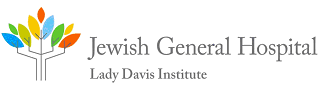 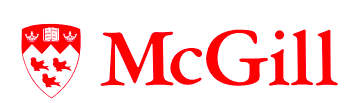 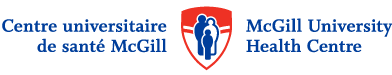 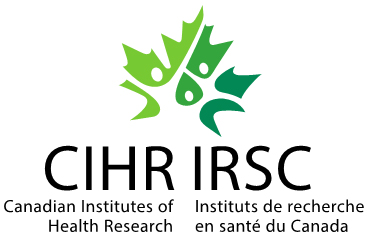 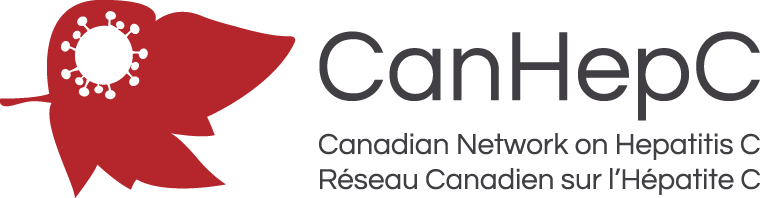 Postdoctoral Fellowship in Hepatitis C Research		JOB descriptionWe are seeking a Postdoctoral Research Fellow who will work on a CIHR-funded project on the Elimination of Hepatitis C (HCV) in Canada with a team of investigators in Quebec, Ontario, British Columbia and members of the Canadian Hepatitis C Network (http://canhepc.ca/).   The postdoctoral fellow will use linked administrative datasets to characterize the health burden of HCV and define the steps along the HCV care cascade in different groups at risk including immigrants, intravenous drug users, and baby boomers.   Both epidemiologic and modelling methods will be used.   The position is based in the Center for Clinical Epidemiology, at the Lady Davis Research Institute (LDI) at the Jewish General Hospital at McGill (http://www.ladydavis.ca/en/researchers).  Our interdisciplinary, Pan-Canadian study brings together experts in viral hepatitis, migration, epidemiology, linkage and analysis of administrative datasets, decision analysis, economic modeling, and biostatistics. This position provides opportunities for collaborative work with epidemiologists, statisticians, senior scientists and physicians at the LDI and the Montreal University Health Center Research Institute (MUHC RI) at McGill University in Quebec, the Institute of Clinical and Evaluative Sciences (ICES) in Ontario, and at the BC Centers for Disease Control in British Columbia. The fellow will work under the supervision of Dr. Christina Greenaway, MD, MSc at the Center for Clinical Epidemiology, at the LDI and Dr. Marina Klein, MD, MSc at the MUHC RI.  This opportunity is a 1-year, full-time fellowship, starting in the fall 2019 or the spring 2020 with a possibility to renew for a second year.eLIGIBILITY AND REQUIREMENTS        Applications must have:A PhD, MD/MSc or equivalent in epidemiology, biostatistics or public health is required.  Applicants without a graduate degree in one of these fields will not be consideredStrong quantitative skills in epidemiology, and experience with statistical software such as SAS, R, STATA or others will be needed.  Prior experience with health administrative databases and/or decision analysis and infectious diseases modeling will be an assetSubstantive knowledge of hepatitis C, viral hepatitis or infectious diseases is desirableExcellent written and oral communication skills.  Fluency in English (verbal and written) is required; fluency in French is desirableAn excellent academic record and established track record of original publications in peer reviewed journals is requiredAbility to work independently, as well as part of a large multidisciplinary teams of collaborators will be necessaryAPPLICATION INSTRUCTIONSTo apply for this position, please email the following documents to Dr. Nour Abou-Chakra (Study Research Coordinator) at Claire.Abou@ladydavis.ca.A cover letter describing your research interests and professional goals and why you believe this fellowship represents a good fitCurriculum vitae with full list of publicationsThe names and contact information for three references Salary offered will be commensurate with candidate's experience and qualifications.  Information on postdoctoral fellowship regulations including information on healthcare and benefits, at McGill University is available at:  http://www.mcgill.ca/gps/postdocs/.